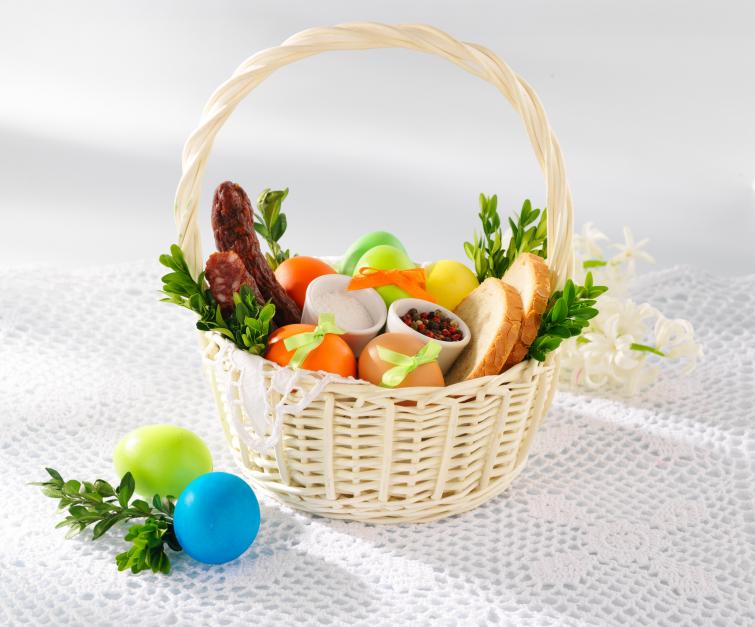 EASTERBASKET